PIRELLI TYRE ORDERFIA ERC - RALLY LIEPAJA 2015TEAM/DRIVER	_________________________________________________________CONTACTS	_________________________________________________________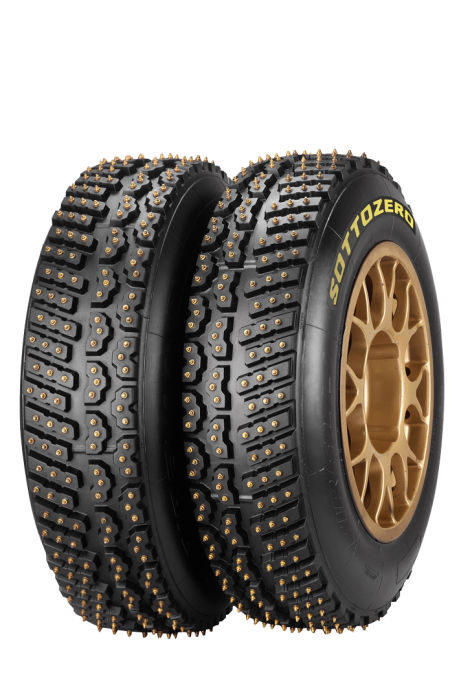 This studded tyre is designed exclusively for FIA WRC & FIA ERC, and is meant for snowy and icy stages. The 380 studs ensure high grip even in the most severe conditions. The tyre benefits from Pirelli’s patented stud retention technology, where the compound design is specifically engineered to prevent the loss of studs during the stage.Comments / Notes	________________________________________________________________~~~~~~~~~~~~~~~~~~~~~~~~~~~~~~~~~~~~~~~~~~~~~~~~~~~~~~~~~~~~~~~~~~~~~~~~~~~~~~All preordered tyres must be prepaid via bank transfer before delivery. During event tyres will be available at Service Park for purchase with additional VAT 21%Cash - Euro Card - Visa, Master Card~~~~~~~~~~~~~~~~~~~~~~~~~~~~~~~~~~~~~~~~~~~~~~~~~~~~~~~~~~~~~~~~~~~~~~~~~~~~~~~Completed form send to: sport@latakko.lvFor more information please contact:Girts LagzdinsLATAKKO, LtdMob: +371 27833354sport@latakko.lvTYRESIZEPRICE w/o VATQTYSOTTOZERO ICE LEFT205/65R15350.00 €SOTTOZERO ICE RIGHT205/65R15350.00 €